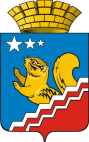 СВЕРДЛОВСКАЯ ОБЛАСТЬВОЛЧАНСКАЯ ГОРОДСКАЯ ДУМАПЯТЫЙ СОЗЫВвторое заседание   РЕШЕНИЕ № 14г. Волчанск										29.02.2016 г.О внесении изменений в Положение о проведении аттестации муниципальных служащих Волчанского городского округа                В соответствии с Законом Свердловской области от 29.10.2007 г. №136-ОЗ «Об особенностях муниципальной службы на территории Свердловской области», руководствуясь Федеральным законом от 06.10.2003 г. №  131-ФЗ «Об общих принципах организации местного самоуправления в Российской Федерации», Уставом Волчанского городского округа,          ВОЛЧАНСКАЯ ГОРОДСКАЯ ДУМА РЕШИЛА:Внести изменения в Положение о проведении аттестации муниципальных служащих Волчанского городского округа, утвержденного Решением Волчанской городской Думы от 25.11.2011г. №150 «Об утверждении Положения о проведении аттестации муниципальных служащих Волчанского городского округа» (с изменениями от 19.04.2012г. №83), исключив раздел 7.Контроль за выполнением настоящего Решения возложить на комиссию по вопросам местного самоуправления (Гетте И.Н.).Глава Волчанского 							  Председатель Волчанскойгородского округа							  городской ДумыА.В. Вервейн 							 А.Ю. Пермяков